Tribunale di Nocera InferioreUfficio Esecuzioni ImmobiliariUdienza del 05/11/19Comparizione parti – G.E. dr. Luigi BobbioDalle ore 09,30OrdineR. G. E.CREDITOREDEBITOREorario177/12OmissisOmissisOre 09,30290/12“““3194/13“““443/14“““56/18“““676/18“““7151/19“““8167/19“““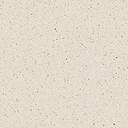 